　　　　　　　　　　　　　　　　　　　　　　　　　　　　　　　　　　　　　　　　　　　　　　　　　　　　　　　　　　ボランティア体験・職業体験を通じて　　　　　　釧路地区新たな自分、将来の自分を発見してみませんか？※体験メニューは裏面にも続きます【お問い合わせ先】釧路市社会福祉協議会　ボランティアセンター釧路　　　　　　　　　住所）釧路市旭町１２番３号　釧路市総合福祉センター　　電話）０１５４－２４－１６４８特別養護老人ホーム　百花苑釧路市昭和190-4521　℡55-1165特別養護老人ホーム　百花苑釧路市昭和190-4521　℡55-1165老人保健施設星が浦デイケアセンター釧路市星が浦大通3-9-35　℡55-2800老人保健施設星が浦デイケアセンター釧路市星が浦大通3-9-35　℡55-2800老人保健施設星が浦　一般棟釧路市星が浦大通3-9-35　℡55-2800老人保健施設星が浦　一般棟釧路市星が浦大通3-9-35　℡55-2800老人保健施設星が浦　認知症専門棟釧路市星が浦大通3-9-35　℡55-2800老人保健施設星が浦　認知症専門棟釧路市星が浦大通3-9-35　℡55-2800介護老人保健施設　老健くしろ釧路市昭和190-4462　℡55-2331介護老人保健施設　老健くしろ釧路市昭和190-4462　℡55-2331活動日時　間内　容持ち物等7月29日(火)～8月29日(金)の平日10:00～15:00の間利用者との交流・職員の手伝いなど上履,、エプロン、動きやすい服装活動日時　間内　容持ち物その他8月4日(月)～9日(土)9:30～12:00利用者との交流・話し相手、センター内の手伝い筆記用具、上履動きやすい服装活動日時　間内　容持ち物等8月1日(金)～31日(日)10:00～15:00利用者との交流・話し相手、施設内の手伝い（清掃等）、レクレーションの参加など筆記用具、上履、動きやすい服装活動日時　間内　容
持ち物その他8月4日(月)～6日(水)13:30～15:00利用者との交流・話し相手筆記用具、上履動きやすい服装活動日時　間内　容持ち物8月18日（月）～22日（金）13:30～15:30利用者（高齢者）との交流や話し相手など筆記用具、上履対　象小学生以上対　象高校生、看護・専門学校対　象高校生、看護・専門学校対　象看護・専門学校対　象小学生以上定　員3～4名定　員2名定　員2名定　員2名定　員5名釧路啓生会　釧路昭和啓生園釧路市昭和南5-23-1　℡51-5541釧路啓生会　釧路昭和啓生園釧路市昭和南5-23-1　℡51-5541釧路啓生会　釧路昭和啓生園釧路市昭和南5-23-1　℡51-5541釧路啓生会　釧路昭和啓生園釧路市昭和南5-23-1　℡51-5541釧路啓生会　釧路昭和啓生園釧路市昭和南5-23-1　℡51-5541特別養護老人ホーム釧路鶴ヶ岱啓生園釧路市鶴ヶ岱2-2-5　℡41‐1123特別養護老人ホーム釧路鶴ヶ岱啓生園釧路市鶴ヶ岱2-2-5　℡41‐1123釧路北園啓生園　デイサービスセンター釧路市北園1-1-27　℡55-5252釧路北園啓生園　デイサービスセンター釧路市北園1-1-27　℡55-5252釧路北園啓生園　デイサービスセンター釧路市北園1-1-27　℡55-5252釧路北園啓生園　デイサービスセンター釧路市北園1-1-27　℡55-5252釧路北園啓生園　デイサービスセンター釧路市北園1-1-27　℡55-5252活動日時　間内　容持ち物その他①7月30（水）②7月31日(木)11:00～13:00野外昼食会（お年寄りとの交流・後片付け等）筆記用具、上履学校指定ジャージなど動きやすい服装昼食付（おにぎり・ジンギスカン）活動日時　間内　容持ち物その他③8月30日(土)10:00～1４：00夏祭り(露店のお手伝い・会場後片付け)筆記用具・上履学校指定ジャージなど動きやすい服装昼食付(赤飯・豚汁)活動日時　間内　容持ち物等その他①8月13日（水）②8月14日（木）13:00～15:30盆踊りの手伝い（露店、入居者との交流）動きやすい服装（祭りなので浴衣があれば持参）終了後、露店の食べ物を提供活動日時　間内　容持ち物その他8月6日(水)～8日(金)10:30～12:00レクレーション活動の手伝い特になし動きやすい服装活動日時　間内　容持ち物その他8月13日(日)13:00～15:00盆踊りのお手伝い特になし動きやすい服装対　象①、②　小学生・中学生対　象高校生対　象高校生（女性）対　象中学生以上対　象中学生以上定　員①、②　各２名定　員６名定　員①5名、②5名定　員３名定　員 ５名特別養護老人ホーム釧路北園啓生園釧路市北園1-1-27　℡55-5252特別養護老人ホーム釧路北園啓生園釧路市北園1-1-27　℡55-5252はるとりの里デイサービスセンター釧路市春採7-9-7　℡47-2522はるとりの里デイサービスセンター釧路市春採7-9-7　℡47-2522はるとりの里デイサービスセンター釧路市春採7-9-7　℡47-2522はるとりの里デイサービスセンター釧路市春採7-9-7　℡47-2522はるとりの里デイサービスセンター釧路市春採7-9-7　℡47-2522介護老人保健施設 老健たいよう釧路市春採7-9-8　℡46-7233介護老人保健施設 老健たいよう釧路市春採7-9-8　℡46-7233ケアハウス　よねまち釧路市米町4-3-15　℡43-3343ケアハウス　よねまち釧路市米町4-3-15　℡43-3343活動日時　間内　容持ち物その他8月18日(月)～20日(水)14:00～15:00入居者とのコミュニケーション、その他軽作業など特になし動きやすい服装活動日時　間内　容持ち物その他8月4日(月)～10日(日)14:00～16:00選択プログラム(手工芸・ゲーム・散歩など)のお手伝い、お年寄りとの交流やお話し相手上履動きやすい服装活動日時　間内　容持ち物その他8月11日(月)～17日(日)14:00～16:00デイサービス夏祭り(準備・店番・後片付け)のお手伝い、お年寄りとの交流上履動きやすい服装活動日時　間内　容持ち物その他8月6日（水）13:00～15:00お年寄りとの交流、（動物園から来る）うさぎやモルモットをお年寄りに渡す手伝い上履・動きやすい服装動物アレルギーのない方、動物が好きな方活動日時　間内　容持ち物その他8月7日(木)10:00～12:00七夕まつりの準備（生笹の飾りつけ、机・イス運び）、ヨーヨー作り上履動きやすい服装対　象中学生以上対　象中学生・高校生対　象小学生・中学生・高校生対　象小学生以上対　象高校生定　員2名定　員３～４名定　員３～４名定　員5～6名定　員3～5名白樺老人デイサービスセンター釧路市白樺台2-1-1　℡91-3566白樺老人デイサービスセンター釧路市白樺台2-1-1　℡91-3566障害者支援施設　丹頂の園釧路市鶴丘149-2　℡56-2031障害者支援施設　丹頂の園釧路市鶴丘149-2　℡56-2031障害者支援施設　丹頂の園釧路市鶴丘149-2　℡56-2031障害者支援施設　丹頂の園釧路市鶴丘149-2　℡56-2031障害者支援施設　丹頂の園釧路市鶴丘149-2　℡56-2031鶴が丘学園釧路市鶴丘42-1　℡57-4856 鶴が丘学園釧路市鶴丘42-1　℡57-4856 鶴が丘学園釧路市鶴丘42-1　℡57-4856 鶴が丘学園釧路市鶴丘42-1　℡57-4856 鶴が丘学園釧路市鶴丘42-1　℡57-4856 活動日時　間内　容持ち物その他7月30日(水)～8月31日(日)9:00～15:00高齢者との交流・話し相手レクレーション補助など上履、昼食、名札動きやすい服装活動日時　間内　容持ち物その他8月6日(水)14:00～15:00七夕（利用者と共に短冊作りの手伝い）、お話相手上履動きやすい服装※施設への送迎については要相談活動日時　間内　容持ち物その他8月13日(水)14:00～15:00盆踊り（利用者との交流、会場設営や撤去作業）上靴動きやすい服装※施設への送迎については要相談活動日時　間内　容持ち物その他7月31日(木)・8月1日(金)9:00～17:00日中支援菓子製造見学体験(クッキー製造)、生活支援見学体験（衣類整理、入浴支援誘導、部屋整理整頓）上履、昼食持参検便(サルモネラ菌O-157、大腸菌)を各自で行う必要有、動きやすい服装※施設への送迎は要相談活動日時　間内　容持ち物その他8月6日(水)～8日(金)9:00～17:00日中支援作業見学体験(農耕)、生活支援見学体験（衣類整理、入浴支援誘導、部屋整理整頓）上履、長靴、昼食持参動きやすい服装※施設への送迎は要相談対　象中学生・高校生対　象小学生以上対　象小学生以上対　象高校生・専門学校生対　象高校生・専門学校生定　員2～3名定　員3～４名定　員3～４名定　員２名定　員２名多機能型通所施設　はばたき釧路市鳥取南7-2-10　℡65-9200多機能型通所施設　はばたき釧路市鳥取南7-2-10　℡65-9200星が浦デイサービスセンター釧路市星が浦北3-1-33　℡51-0355星が浦デイサービスセンター釧路市星が浦北3-1-33　℡51-0355点訳奉仕　はなあかり会釧路市川北町4-17　℡24-7471点訳奉仕　はなあかり会釧路市川北町4-17　℡24-7471釧路手話の会釧路手話の会釧路ふきのとう文庫釧路市旭町12-3　℡24-1648釧路ふきのとう文庫釧路市旭町12-3　℡24-1648活動日時　間内　容持ち物等その他7月29日（火）～8月30日（土）の月～土曜日10:30～15:00※日時や期間は個別相談に応じる車いすの操作、利用者との話し相手、施設内の手伝いなど上履、飲み物、動きやすい服装日常的なボランティアも募集活動日時　間内　容持ち物その他8月11日(月)～16日(土)14:00～16：00盆踊り、及び縁日際のお手伝い、利用者との交流上履ジャージなど動きやすい服装活動日時　間内　容持ち物①7月31日（木）②8月7日(木)10:30～12:00点字学習特になし活動日時内　容持ち物場　所①8月8日(金)　・13：30～15：30②8月21日(木)　・19：00～20：45手話の学習、ろうあ者との交流筆記用具①総合福祉センター（旭町12-3）②身障センター(川北町4-17)活動日時　間内　容持ち物8月7日(木)10:00～12:00布の本の基本作業裁縫道具（無い方は釧路ふきのとう文庫で用意）対　象高校生、専門・看護学生対　象中学生以上対　象小学4年生以上対　象①中学生以上、②小学生以上対　象中学生定　員2～3名定　員2～3名定　員①30名②30名定　員5名定　員5名特別養護老人ホーム　きんれんかの里釧路市愛国191-5711　℡38-8222特別養護老人ホーム　きんれんかの里釧路市愛国191-5711　℡38-8222■参加対象：釧路市内の小学生・中学生・高校生・看護学生・福祉系専門学校生■参加申込：「参加申込用紙」に必要事項をご記入の上、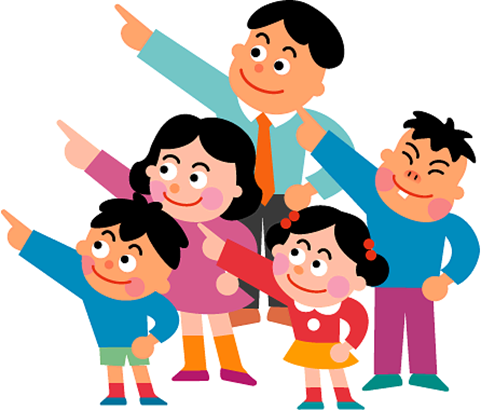 釧路市社会福祉協議会　ボランティアセンター釧路　までお申込みください。※未成年の方は保護者の同意が必要です。また、各メニューとも定員になり次第締め切りといたします。■申込期間：平成２６年７月１日（火）～７月２３日（水）まで■事前説明会：◆日時　平成２６年７月２８日（月）１３：３０～　　※必ず参加願います。◆場所　釧路市総合福祉センター（釧路市旭町１２番３号）１階大ホール　■そ　の　他：①体験終了後に、感想文を提出いただきます。②万一の場合に備えてボランティア保険に加入します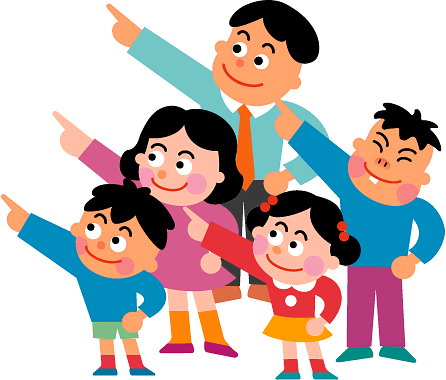 活動日時　間内　容持ち物等7月29日（火）～　8月29日（金）の平日10:00～13:30①ﾃﾞｲｻｰﾋﾞｽ、②ｼｮｰﾄｽﾃｲともに高齢者との交流やお話し相手上履、昼食持参、動きやすい服装■参加対象：釧路市内の小学生・中学生・高校生・看護学生・福祉系専門学校生■参加申込：「参加申込用紙」に必要事項をご記入の上、釧路市社会福祉協議会　ボランティアセンター釧路　までお申込みください。※未成年の方は保護者の同意が必要です。また、各メニューとも定員になり次第締め切りといたします。■申込期間：平成２６年７月１日（火）～７月２３日（水）まで■事前説明会：◆日時　平成２６年７月２８日（月）１３：３０～　　※必ず参加願います。◆場所　釧路市総合福祉センター（釧路市旭町１２番３号）１階大ホール　■そ　の　他：①体験終了後に、感想文を提出いただきます。②万一の場合に備えてボランティア保険に加入します対　象小学生以上■参加対象：釧路市内の小学生・中学生・高校生・看護学生・福祉系専門学校生■参加申込：「参加申込用紙」に必要事項をご記入の上、釧路市社会福祉協議会　ボランティアセンター釧路　までお申込みください。※未成年の方は保護者の同意が必要です。また、各メニューとも定員になり次第締め切りといたします。■申込期間：平成２６年７月１日（火）～７月２３日（水）まで■事前説明会：◆日時　平成２６年７月２８日（月）１３：３０～　　※必ず参加願います。◆場所　釧路市総合福祉センター（釧路市旭町１２番３号）１階大ホール　■そ　の　他：①体験終了後に、感想文を提出いただきます。②万一の場合に備えてボランティア保険に加入します定　員①2名、②4名■参加対象：釧路市内の小学生・中学生・高校生・看護学生・福祉系専門学校生■参加申込：「参加申込用紙」に必要事項をご記入の上、釧路市社会福祉協議会　ボランティアセンター釧路　までお申込みください。※未成年の方は保護者の同意が必要です。また、各メニューとも定員になり次第締め切りといたします。■申込期間：平成２６年７月１日（火）～７月２３日（水）まで■事前説明会：◆日時　平成２６年７月２８日（月）１３：３０～　　※必ず参加願います。◆場所　釧路市総合福祉センター（釧路市旭町１２番３号）１階大ホール　■そ　の　他：①体験終了後に、感想文を提出いただきます。②万一の場合に備えてボランティア保険に加入します